Πρόσκληση Εκδήλωσης Ενδιαφέροντος για την παροχή υπηρεσιών ρύθμισης και συντήρησης καλής λειτουργίας καυστήρα και επισκευής θερμαντικού σώματος (καλοριφέρ) για τις ανάγκες του Κέντρου Υποστήριξης Νέων που στεγάζεται στην οδό Σπάρτης 9 στη Θεσσαλονίκη 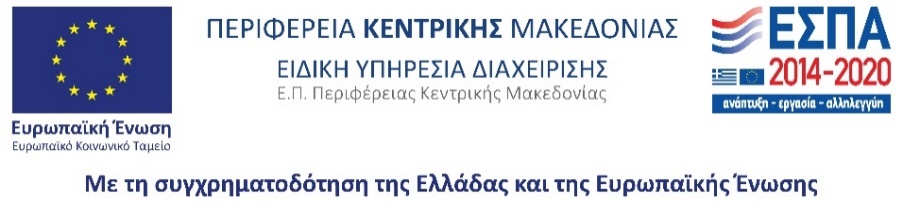 Πρόσκληση Εκδήλωσης Ενδιαφέροντος με Α.Π.: 11383
Για την απευθείας ανάθεση παροχής υπηρεσιών ρύθμισης και συντήρησης καλής λειτουργίας καυστήρα και επισκευής θερμαντικού σώματος (καλοριφέρ) για τις ανάγκες του Κέντρου Υποστήριξης Νέων που στεγάζεται στην οδό Σπάρτης 9 στη Θεσσαλονίκη, προϋπολογιζόμενης δαπάνης 300,00 ευρώ χωρίς ΦΠΑ και 372,00  ευρώ συμπεριλαμβανομένου του Φ.Π.Α.(CPV: 50720000-8 Υπηρεσίες επισκευής και συντήρησης εγκαταστάσεων κεντρικής θέρμανσης)Η Άρσις- Κοινωνική Οργάνωση Υποστήριξης Νέων στα πλαίσια  της Πράξης “ΩΡΙΩΝ – Δράσεις για την Πρόληψη της Περιθωριοποίησης των Ανηλίκων και την Προστασία του Παιδιού” που έχει ενταχθεί στο Επιχειρησιακό Πρόγραμμα «Κεντρική Μακεδονία 2014-2020» με κωδικό ΟΠΣ 5029944, καλεί κάθε ενδιαφερόμενο να υποβάλει έγγραφη προσφορά για παροχή υπηρεσιών ρύθμισης και συντήρησης καλής λειτουργίας καυστήρα και επισκευής θερμαντικού σώματος (καλοριφέρ) για τις ανάγκες του Κέντρου Υποστήριξης Νέων που στεγάζεται στην οδό Σπάρτης 9 στη Θεσσαλονίκη.Η ζητούμενη υπηρεσία και η προϋπολογιζόμενη δαπάνη είναι σύμφωνα με τον παρακάτω ΠΙΝΑΚΑ, η εξής: Η προμήθεια θα ανατεθεί με τη διαδικασία της απευθείας ανάθεσης και με κριτήριο την χαμηλότερη τιμή για το σύνολο των υπηρεσιών.Οι προσφορές μπορούν να κατατεθούν στην ΑΡΣΙΣ είτε επιτόπου στο Κέντρο Υποστήριξης Νέων που στεγάζεται στην οδό Σπάρτης 9, είτε με κάθε πρόσφορο μέσο επικοινωνίας (ταχυδρομικά έγγραφα, ηλεκτρονικά, με φαξ ή αντίστοιχο τρόπο).Ταχυδρομική Διεύθυνση: Σπάρτης 9, 54640, ΘεσσαλονίκηΤηλέφωνο: 2310227311Fax: 2310526150Ηλεκτρονική Διεύθυνση: kyn@arsis.grΗμερομηνία λήψης της προσφοράς από την ΑΡΣΙΣ το αργότερο έως την 04/10/2019 ώρα 15.00 μ.μ.Σε περίπτωση παράτασης της προθεσμίας υποβολής των προσφορών στη διαδικασία της διαπραγμάτευσης, οι ενδιαφερόμενοι μπορούν να πληροφορηθούν το χρόνο της παράτασης από το  site της ΑΡΣΙΣ  www.arsis.grΟι ενδιαφερόμενοι μπορούν να λαμβάνουν Πληροφορίες από το site της Άρσις www.arsis.gr ή στο τηλέφωνο: 2310227311ΥΠΗΡΕΣΙΑΤΕΜΑΧΙΑΠΡΟΥΠΟΛΟΓΙΖΟΜΕΝΟ ΠΟΣΟ ΑΝΕΥ ΦΠΑ (€)ΠΡΟΥΠΟΛΟΓΙΖΟΜΕΝΟ ΠΟΣΟ ΜΕ ΦΠΑ (€)Ρύθμιση και συντήρηση καλής λειτουργίας ενός καυστήρα1300,00 €372,00 €Επισκευή ενός θερμαντικού σώματος (καλοριφέρ)1 300,00 €372,00 €Επισκευή ενός θερμαντικού σώματος (καλοριφέρ)1 300,00 €372,00 €